วันที่ 		เดือน 			พ.ศ. 		ข้าพเจ้า (นาย/นางสาว/นาง/อื่นๆ)								ขอเสนอหัวข้อที่สนใจทำวิทยานิพนธ์/การค้นคว้าอิสระ (Area of Interest) ดังนี้ (ต้องมีความยาวไม่เกิน 1 หน้ากระดาษขนาด A4 ตัวอักษรขนาด 16)ชื่อเรื่อง (ภาษาไทย)ชื่อเรื่อง (ภาษาอังกฤษ) (ถ้ามี)หลักการและเหตุผล (อธิบายที่มาและความสำคัญของปัญหาอย่างย่อๆ: ปัญหาทางสาธารณสุขที่ต้องการศึกษาคืออะไร ปัญหามีความสำคัญอย่างไร)การวิจัย: คำถามการวิจัย ความสำคัญ วัตถุประสงค์การวิจัย กรอบแนวคิดประโยชน์ที่คาดว่าจะได้รับรายการเอกสารอ้างอิง (ถ้ามี)อื่นๆ (ถ้ามี)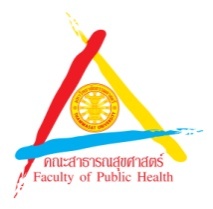 หัวข้อที่สนใจทำวิจัยประกอบการทำวิทยานิพนธ์/การค้นคว้าอิสระ (Area of Interest) สำหรับผู้สมัครเข้าศึกษาหลักสูตรสาธารณสุขศาสตรมหาบัณฑิต  คณะสาธารณสุขศาสตร์ มหาวิทยาลัยธรรมศาสตร์ประจำภาคการศึกษา 2/2561